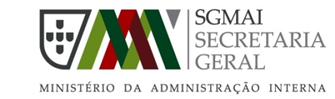 Procedimento Concursal - Técnico Superior DSUMC – Direção de Serviços da Unidade Ministerial de ComprasPROVA DE CONHECIMENTOSLISTA DE CANDIDATOS CONVOCADOSData de realização: 14.SETEMBRO.201610:00 horasLocal: Secretaria-GeralRua de S. Mamede, nº 23, 1100-533 LisboaDiofanto Augusto LuísMaria de Fátima Nisa Prizal PousinhaNuno Miguel Gomes Correia de AndradeTiago Miguel Dionísio AlaLisboa, 26 de Agosto de 2016.